ADMINISTRATION COMMUNALE TINTIGNYSTAGE DU MARDI 13/02 AU JEUDI 15/02/2018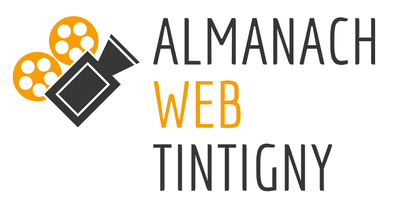 REALISE-TOI ! Atelier vidéo animé par un pro  Deviens la star du web de Tintigny  …Fais le buzzDans le cadre de l’accueil extrascolaire de Tintigny en collaboration avec l’EPN : L’EPN de Tintigny a été retenu pour l’appel à projets «  EPN’WAL 2016 » avec «  l’Almanach WEB de Tintigny » Stage du 13 au 15 février 2018 de 9h à 16h à la Halle de Han pour les 9 – 14 ansPrix : 35€ à payer à la réception de la factureGarderie  à partir de 7h30 le matin à l’école communale de Tintigny et jusque 18h le soirNous vous demandons d’être à 8h45 à l’école de Tintigny ou de déposer directement votre enfant à la Halle de Han. Possibilité de prendre un bol de soupe le midi à payer sur place ( 0.50€) Apprends avec un professionnel comment filmer, éclairer, mettre en scène des recettes de cuisine et autres scènes de la vie quotidienne. Ensuite les éditer sur le web, et transmettre ce savoir à toute la population de la commune. Jour 1 :- Connaissance de l’histoire de la télévision	-Découverte des plans larges, des gros plans… éclairage, son…Jour 2 :- réalisation et tournage de l’émission. Les participants à l’animation seront également réalisateurs, mixeurs, caméramans, directeurs photo, preneurs de son,…Jour 3 : -Projection des images. Les participants pourront observer un programme de montage vidéo. Et pourquoi pas un direct sur you tube ou facebook ? 	-Making off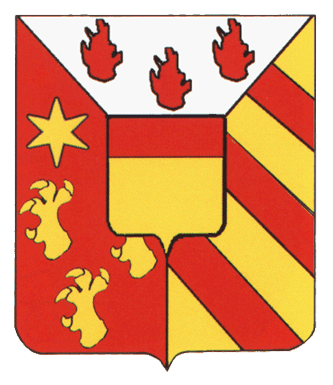 Inscriptions uniquement auprès de l’Administration Communale de Tintigny jusqu’au 5 février 2018ou stephanie.denardin@tintigny.be ou 063/440 229 en matinée…………………………………………………………………………………………………………………………Je soussigné(e) ……………………………………………………………………Inscris mon (mes) enfant(s : ……………………………………………………………………..…………………………………………………………………………Au stage «  vidéo «  Signature : 